ПРОТОКОЛпроведения аукциона по продаже права на заключение договора на установку и эксплуатацию рекламной конструкции, место размещения: Томская область, Кожевниковский район, с. Кожевниково, ул. Гагарина 6р(лот № 4)с. Кожевниково02 ноября 2021 г.
11.00 час.Аукцион по продаже права на заключение договора на установку и эксплуатацию рекламной конструкции, проводится на основании Решения Думы Кожевниковского района от 28.02.2011 г. №40.Конкурсная комиссия в составе:Носикова Е.А..Савельева В.И.Скаридова О.В.Галова Т.Ю.Риферт Е.А.Шерстобоева Н.В.Белотурова А.А.Аукционист: Носикова Е.А.Предмет аукциона: право на заключение договора на установку и эксплуатацию рекламной конструкции, место размещения: Томская область, Кожевниковский район, с, Кожевниково, ул. Гагарина 6р, (лот № 4).По данному лоту поступила одна заявка.Единственный участник: КПКГ «Сибирский кредит».Аукцион признан несостоявшимся.Настоящий протокол составлен в двух экземплярах, из которых один остается у организатора торгов, второй экземпляр передается единственному участнику.Подписичленов комиссии: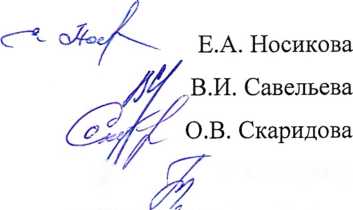 (/	Т.Ю. ГаловаЕ.А. Риферт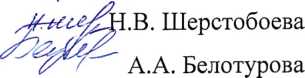 Протокол получен в 1экз.